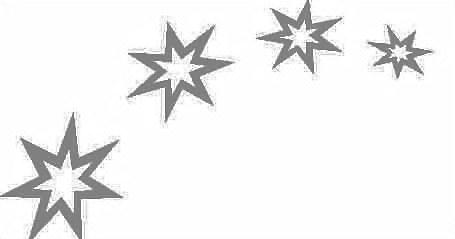 NORTH RIDGE ELEMENTARYwww.surreyschools.ca/northridge               Principal:  Mrs. P. Ellis               Newsletter # 02                September 26, 2014.                                                            Message from the Principal:It is delightful getting to know the North Ridge Community as we settle into the 2014-15 School Year.  Staff has worked with students through grade group orientations and teaching for the balance of our first week together.  We are now giving careful thought, time and planning into making sure that our students have the best educational placement for this year.  As we work through this process we thank you for your patience.  When this process is complete students will be placed in their classrooms for the year.  We hope to be doing this early next week. Newsletters will be sent home frequently with information that needs to be communicated between home and school.  In addition, our school website includes important school information, including newsletters.   The website can be accessed in two ways:Surrey Board of Education website at:  http://www.sd36.bc.caNorth Ridge direct website at:  http://www.sd36.bc.ca/northridgeSchool Planners (Grade 1-7)North Ridge School Planners are now available.  They are used by students to organize work, homework and provide additional communication between home and school.  Students may purchase planners from the school at a cost of $5.50 and should be sent with your child as soon as possible.  Exact change or a cheque payable to North Ridge Elementary is requested.  Please take time to look over the planner with your child daily and sign so that we can be assured that you are getting important information regularly.  Educ Packs – Preordered school supplies are here and will be distributed by the classroom teachers when they are assigned to their classes.School PhotosIndividual student photos have been rescheduled and you will be notified of the date when it is available.  Whole class photos are taken in the spring.PAC News - Meeting The first meeting of the year will be on Friday October 3, 2014 @ 8:45 AM in the Staff /Multipurpose Room.   Please sign in at the office.Everyone is welcome to attend.  We are partners in your child’s education and having an active role in that is very rewarding.  We want to work together to plan an exciting year for our students.  Our PAC Executive:PAC President - Parv MannVice President - Eva TaylorTreasurer - Aliyah KhanSecretary – vacantParking Lot and Student Drop off!Thank you for not using the Staff Parking Lot to drop off or pick up children.  Please remember we are concerned about the safety of everyone.  Please drive with EXTREME CAUTION AROUND THE SCHOOL AREA.  Do not block access to neighbours driveways or to our wheelchair ramps. Please be aware of signs and information on the street and drive responsibly.  Student Absence and Late Arrival.One of our goals at North Ridge is to help students develop the attitudes necessary to become responsible members of society.  Regular attendance and punctuality are characteristics of responsibility.  It is important and home and school work together to help our students develop these habits. If students are ill and may spread infection, they must stay home.  Following an illness, students should stay home until they are able to participate in all school activities.  Please call the school to notify us of an absence @ (604-599-3900)Students that arrive late must report to the office.  They will be given a “late” slip to take to their classroom teacher before they can go to their classrooms.  We appreciate your cooperation to ensure the safety of our students.Email AddressesOnce again, we ask families to provide their email addresses to the school so that we can continue to forward school information by email.  Please send in your email or updated email to the office so that we can compile a list for 2014-15.  School Calendar Update – Coming in next newsletter.Principal:  Mrs. Patti Ellis Office Staff:  Mrs. Carmela Bonneville (Head Clerk at this time)Mrs. M. Dryburgh (Mondays/Thursdays)Classroom Teachers                          Grade                  